COMMUNICATIONS COMMISSION OF KIRIBATI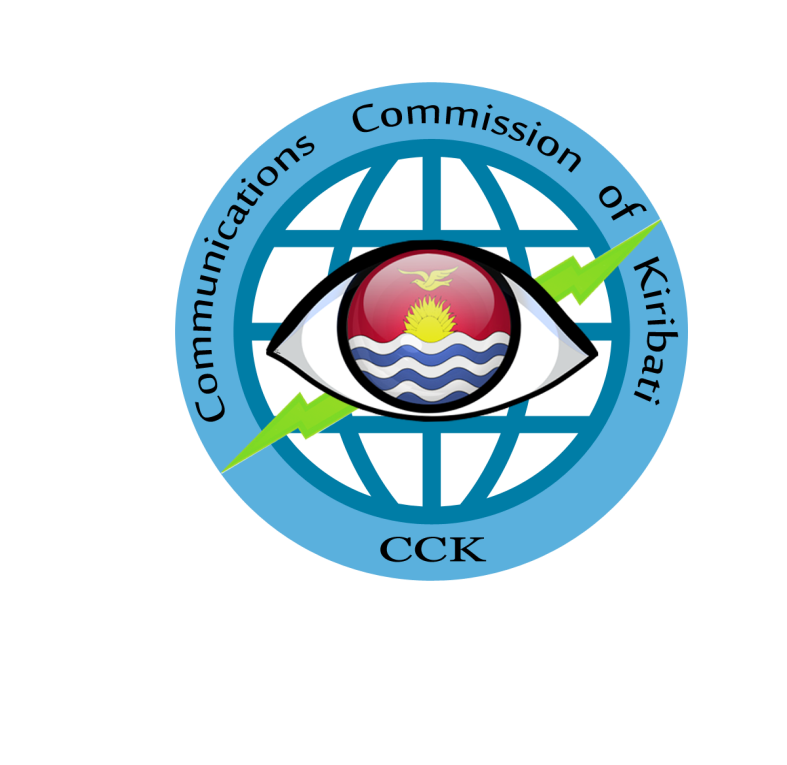 P.O Box 529, Betio Tarawa Phone: 686-25431 email: enquiry@cck.ki
Schedule 1Application for an Individual License to Provide Communications Networks and Services  1. APPLICANT DETAILS   
 2. COMPANY DETAILS If the applicant is not an individual, please provide the company registration number and the name(s) and contact details of each of the current directors or any other officers such as chairman, chief executive, managing director, finance director, etc... at the applicant’s company or organization. 
3. BUSINESS PLAN FOR PROPOSED NETWORK AND/OR COMMUNICATION SERVICES (You may also attach a high level business plan to this application)
3.2 Attach a summary of the résumés of key managerial staff indicating relevant prior experience, qualifications, and other sources of expertise as appropriate.    3.3 If you intend to seek an allocation of numbers from the National Numbering Plan, please indicate the range of numbers you will be seeking.     
4. TECHNICAL PLANS/NETWORK DESIGN4.1 Provide a summary and diagrams, if applicable, of any proposed network infrastructure that you are planning to put in place within the next three years, including radio based infrastructure.  This information may be included as an attachment to this document.
4.2 If you are planning to use radio frequency spectrum, please attach a copy of your application submitted to the CCK.  5. Declaration  I hereby declare that to the best of my knowledge that the information provided as part of this application is accurate and complete in all respects.   1.1 Name and Contact Details1.1 Name and Contact Details1.1 Name and Contact Details1.1 Name and Contact Details1.1 Name and Contact DetailsFull Name of Applicant Full Name of Applicant Full Name of Applicant Full Name of Applicant Full Name of Applicant Trading Name of Applicant (if different to above)  Trading Name of Applicant (if different to above)  Trading Name of Applicant (if different to above)  Trading Name of Applicant (if different to above)  Trading Name of Applicant (if different to above)  Postal Address     Postal Address     Postal Address     Postal Address     Postal Address     Principal Business Address in Kiribati     Principal Business Address in Kiribati     Principal Business Address in Kiribati     Principal Business Address in Kiribati     Principal Business Address in Kiribati     Telephone Number                      Fax EmailEmailWebsiteContact Name Contact Name TelephoneFaxEmail2.1 Company Details2.1 Company Details2.1 Company Details2.1 Company DetailsRegistration NumberDate of RegistrationName of OfficerTitleTelephone/MobileEmail3.1 List each Proposed Service, Targeted Customer Base, Planned Service Coverage, Projected Annual Gross Revenues3.1 List each Proposed Service, Targeted Customer Base, Planned Service Coverage, Projected Annual Gross Revenues3.1 List each Proposed Service, Targeted Customer Base, Planned Service Coverage, Projected Annual Gross Revenues3.1 List each Proposed Service, Targeted Customer Base, Planned Service Coverage, Projected Annual Gross RevenuesServiceTarget Customer Base Service Coverage (location (s)+ planned commencement date) Projected AGRSignatureNameTitleDate